                                                                (النموذج .....)ثانياً: درجة الاختبار المرتبطة بمخرجات التعلم للمقرر:السؤال الأول: أختر الإجابة الصحيحة من بين البدائل التالية:                                           (   درجات)السؤال الثاني: أجب عن التالي:                                                              (     درجات)أطيب التمنيات بالتوفيق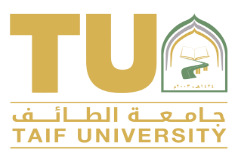    المملكة العربية السعودية       وزارة التعـــليم        جامعة الطائف      كلية إدارة الأعمال     أولاً: بيانات الطالب / الطالبة:أولاً: بيانات الطالب / الطالبة:أولاً: بيانات الطالب / الطالبة:أولاً: بيانات الطالب / الطالبة:أولاً: بيانات الطالب / الطالبة:أولاً: بيانات الطالب / الطالبة:الاسمالمقرر تاريخ الاختبارالاسمرمزهزمن الاختبارالرقم الجامعيالفصل الدراسيعدد أوراق الاختبارالتسلسلالسنة الدراسيةعدد أوراق الاختبارالشعبةالمستوىدرجة الاختبار النهائيأستاذ المقررتوقيع المراجعدرجة الاختبار النهائي        الأسئلة المخرجات        الأسئلة المخرجاتس1س1س2س2س3س3س4س4س5س5الدرجة الكليةالدرجة الكلية        الأسئلة المخرجات        الأسئلة المخرجاتدكدسدكدسدكدسدكدسدكدسدكدسالمعارفع1المعارفع2المعارفع3المعارفع4المعارفالإجماليالمهاراتم1المهاراتم2المهاراتم3المهارات00المهاراتالإجماليالكفاءاتك 1الكفاءاتك 2الكفاءات00الكفاءات00الكفاءاتالإجماليالدرجة الكليةالدرجة الكليةالمعارفالمعارفع1ع1ع1ممالاسئلةالاسئلةالعلامةع112345678910أجمالي الدرجــــــــــــــــــــــــــــــــــــةأجمالي الدرجــــــــــــــــــــــــــــــــــــةأجمالي الدرجــــــــــــــــــــــــــــــــــــةالمهارةالمهارةم1م1م1م1ممالاسئلةالاسئلةالاسئلةالعلامةع112345678910أجمالي الدرجــــــــــــــــــــــــــــــــــــةأجمالي الدرجــــــــــــــــــــــــــــــــــــةأجمالي الدرجــــــــــــــــــــــــــــــــــــةالمهارةالمهارةم2م2م2م2ممالاسئلةالاسئلةالاسئلةالعلامةع112345678910أجمالي الدرجــــــــــــــــــــــــــــــــــــةأجمالي الدرجــــــــــــــــــــــــــــــــــــةأجمالي الدرجــــــــــــــــــــــــــــــــــــةأجمالي الدرجــــــــــــــــــــــــــــــــــــةالكفاءات ك1ك1ك1الأسئلةبيــــــــــــــــــــــــــــــــــــــــــــــــــــان الأســــــــــــــــــــــــــــــــــــــــــــــــــــــــــــــــــئلةبيــــــــــــــــــــــــــــــــــــــــــــــــــــان الأســــــــــــــــــــــــــــــــــــــــــــــــــــــــــــــــــئلةبيــــــــــــــــــــــــــــــــــــــــــــــــــــان الأســــــــــــــــــــــــــــــــــــــــــــــــــــــــــــــــــئلة1-23-3-أجمالي الدرجــــــــــــــــةأجمالي الدرجــــــــــــــــةأجمالي الدرجــــــــــــــــة